Муниципальное бюджетное общеобразовательное учреждение «Средняя общеобразовательная школа № 3 с углубленным изучением отдельных предметов» г. СосногорскаРЕКОМЕНДОВАНО                                                                                 УТВЕРЖДЕНАПредседатель                                                                                            Директор школы методического совета                                                                              ______________ Т.М.Ручкинапротокол № 1                                                                                                     от 30 августа 2022 г.ПРИНЯТА             на педагогическом совете    протокол № 1от 30 августа 2022 г.Положение о режиме занятий учащихся в МБОУ «СОШ N 3 с УИОП» г. Сосногорскапо дополнительным общеобразовательным – дополнительным общеразвивающим программамОбщие положенияПоложение о режиме занятий учащихся в МБОУ «СОШ № 3 с УИОП» г. Сосногорска (далее Школа) нормативный акт, регламентирующий режим организации образовательного процесса, порядок посещения дополнительных общеобразовательных – дополнительных общеразвивающих программ (далее ДОП) при школе учащихся.Настоящее Положение о режиме занятий учащихся в МБОУ «СОШ № 3 с УИОП» г. Сосногорска по дополнительным общеобразовательным – дополнительным общеразвивающим программам (далее Положение) разработано в соответствии с Федеральным законом от 29 декабря 2012 г. N 273-ФЗ «Об образовании в Российской Федерации», Приказом Минобрнауки России от 09.11.18 г. № 196 «Об утверждении порядка организации и осуществления образовательной деятельности по дополнительным общеобразовательным программам, СП 2.4.3648-20 «Санитарно-эпидемиологические требования к организациям воспитания и обучения, отдыха и оздоровления детей и молодежи», утвержденные Постановлением Главного государственного санитарного врача Российской Федерации от 28 сентября 2020 г. № 28 (далее СП 2.4.3648-20), Уставом Школы, календарным учебным графиком, Правилами внутреннего распорядка учащихся.Дисциплина в здании и на территории Школы поддерживается на основе уважения человеческого достоинства учащихся, родителей (законных представителей) и работников. Применение физического и (или) психического насилия по отношению к учащимся не допускается.Настоящее Положение обязательно для исполнения всеми участниками образовательных отношений. Действие настоящего Положения распространяется на всехучащихся школы, находящихся в здании и на ее территории, как во время занятий, перерывах, так и во время массовых мероприятий.Настоящее Положение имеет целью создание нормальной рабочей обстановки, способствующей успешному образованию каждого учащегося, воспитание уважения к личности и ее правам, развитие культуры поведения и навыков общения.Положение утверждается приказом директора Школы с учетом мнения общешкольного родительского комитета, Совета учащихся.Экземпляр Положения размещается на официальном сайте Школы в сети Интернет.Режим образовательного процессаОрганизация образовательного процесса регламентируется на основе утвержденных приказом директора учебными планами, календарным учебным графиком, расписанием занятий.Организацию образовательного процесса осуществляют педагоги дополнительного образования и учителя в соответствии с перечнем обязанностей, установленных должностной инструкцией.Начало и продолжительность учебного года составляет не менее 30 недель. Регламентирование образовательного процесса на неделю: продолжительность учебной рабочей недели - шестидневная рабочая неделя для всех объединений. Занятия объединений и мероприятия могут проводиться в любой день недели, включая субботу и воскресенье.Регламентирование образовательного процесса на день. Школа работает с 8.00 до19.00. Сменность: одна смена.Расписание занятий составляется для создания наиболее благоприятного режима труда и отдыха учащихся администрацией Школы.Расписание занятий учащихся составляется по представлению педагогических работников, в соответствии с требованиями СП 2.4.3648-20, с учетом пожеланий учащихся, родителей (их законных представителей) несовершеннолетних учащихся и возрастных особенностей учащихся, индивидуальных особенностей реализуемых дополнительных общеобразовательных программ — дополнительных общеразвивающих программ. Перенос занятий или временное изменение расписания производится только с согласия администрации, оформляется документально, утверждается приказом директора Школы.Число занятий в неделю и продолжительность занятий в день по направленностям определяется нормами СП 2.4.3648-20 (Приложение № 1). Один академический час равен не более 40 минут.Перерывы между занятиями устанавливаются не менее 10 минут.Режим во время занятия должен включать различные формы двигательной активности. В середине занятия организуется перерыв для проведения комплекса упражнений для профилактики зрительного утомления, повышения активности центральной нервной системы, снятия напряжения с мышц шеи и плечевого пояса, с мышц туловища, для укрепления мышц и связок нижних конечностей.При реализации ДОП могут:предусматриваться как аудиторные, так и внеаудиторные (самостоятельные занятия), которые проводятся по группам или индивидуально в соответствии с требованиями ДОП;организовываться и проводиться массовые мероприятия, с целью создания необходимых условий для совместного труда и (или) отдыха учащихся и их родителей (законных представителей);применяться дистанционные образовательные технологии и электронное обучение.При реализации образовательных программ с применением электронного обучения должны соблюдаться следующие требования:одновременное использование детьми на занятиях более двух различных электронных средств обучения (далее ЭСО) (интерактивная доска и персональный компьютер, интерактивная доска и планшет) не допускается;для образовательных целей мобильные средства связи не используются;использование ноутбуков учащимися младшего школьного возраста возможно при наличии дополнительной клавиатуры;при необходимости использовать наушники, время их непрерывного использования для всех возрастных групп должно составлять не более часа;организация рабочих мест пользователей персональных ЭСО должна обеспечивать зрительную дистанцию до экрана не менее 50 см. Использование планшетов предполагает их размещения на столе под углом наклона 30 0;интерактивную доску (панель) и другие ЭСО следует выключать или переводить в режим ожидания, когда их использование приостановлено или завершено;при реализации образовательных программ с применением дистанционных образовательных технологий и электронного обучения расписание занятий составляется с учетом дневной и недельной динамики умственной работоспособности учащихся. Обучение должно заканчиваться не позднее 18.00 часов. Продолжительность занятия не должна превышать 40 минут;Работа с ЭСО на занятиях должны соответствовать гигиеническим нормативам. При использовании ЭСО с демонстрацией обучающих фильмов, программ или иной информации, предусматривающих ее фиксацию в тетрадях учащимися, продолжительность непрерывного использования экрана не должна превышать для учащихся 1-4-х классов 10 минут, для 5— 9-х классов 15 минут. Общая продолжительность использования ЭСО на занятии не должна превышать для интерактивной доски - для детей до 10 лет - 20 минут, старше 10 лет - 30 минут; компьютера - для детей 1-2 классов - 20 минут, 3-4 классов - 25 минут, 5-9 классов 30 минут, 10-11 классов - 35 минут.Размещение базовых станций подвижной сотовой связи на собственной территории Школы не разрешается.Образовательный процесс осуществляется в соответствии с индивидуальными учебными планами в объединениях по интересам, сформированных в группы учащихся одного возраста или разных возрастных категорий (разновозрастные группы), являющиеся основным составом объединения (клуба, секции, кружка, лаборатории, студии, оркестра, творческого коллектива, ансамбля, театра, мастерской, школы).Численный состав объединения устанавливается в соответствии с санитарно- гигиеническими нормами и дополнительной общеобразовательной -дополнительной общеразвивающей программой. Занятия проводятся по группам, индивидуально или всем составом объединения.Максимальная наполняемость групп определяется с учетом направленности дополнительной общеобразовательной программы - дополнительной общеразвивающей программы, площади учебных помещений и составляет: - на первом году обучения — не менее 15 человек; - на втором году обучения — не менее 12 человек; - на третьем и последующих — не менее 10 человек.Исключения составляют объединения (хоровые коллективы, оркестры, ансамбли, студии и т.п.), программы в которых предусматривают индивидуальные, групповые и коллективные формы занятий.В случае снижения фактической наполняемости в течение учебного года учебные группы могут быть объединены или расформированы.Численный состав объединения может быть уменьшен при включении в него учащихся с ограниченными возможностями здоровья и (или) детей — инвалидов, инвалидов.Численность учащихся с ограниченными возможностями здоровья и (или) детей инвалидов, инвалидов в учебной группе устанавливается в зависимости от нозологической группы: для глухих учащихся - 6 человек, для слабослышащих и позднооглохших учащихся с легким недоразвитием речи, обусловленным нарушением слуха, - 10 человек, 9 для слабослышащих и позднооглохших учащихся с глубоким недоразвитием речи, обусловленным нарушением слуха, - 6 человек, для слепых учащихся - 8 человек, для слабовидящих учащихся 12 человек, для учащихся с тяжелыми нарушениями речи - 12 человек, для учащихся с нарушениями опорно-двигательного аппарата - 10 человек, для учащихся, имеющих задержку психического развития, 12 человек, для учащихся с умственной отсталостью (интеллектуальными нарушениями) - 12 человек, для учащихся с расстройствами аутистического спектра - 8 человек, для учащихся со сложными дефектами (с тяжелыми множественными нарушениями развития) -5 человек.Образование учащихся с ограниченными возможностями здоровья и (или) детей - инвалидов, инвалидов в школе может быть организовано совместно с другими учащимися. Количество учащихся с ограниченными возможностями здоровья устанавливается из расчета не более 3 учащихся при получении образования совместно с другими учащимися.Для учащихся с ограниченными возможностями здоровья, детей - инвалидов организуется образовательный процесс по дополнительным общеобразовательным программам дополнительным общеразвивающим программам с учетом особенностей психофизического развития указанных категорий учащихся. Образовательная деятельность учащихся с ограниченными возможностями здоровья, детей-инвалидов может осуществляться по дополнительным общеобразовательным программам дополнительным общеразвивающим программам, адаптированных при необходимости для обучения указанных учащихся с привлечением педагогических работников, прошедшими соответствующую переподготовку.Для учащихся с ограниченными возможностями здоровья, детей - инвалидов создаются специальные условия, без которых невозможно или затруднено освоение дополнительных общеобразовательных программ дополнительных общеразвивающих программ в соответствии с заключением психолого-медико-педагогической комиссии и индивидуальной программой реабилитации ребенка инвалида и инвалида.Под специальными условиями для получения дополнительного образования учащимися с ограниченными возможностями здоровья, детьми - инвалидами и инвалидами понимаются:условия обучения, воспитания и развития таких учащихся, включающие в себя использование специальных образовательных программ и методов обучения и воспитания, специальных учебников, учебных пособий и дидактических материалов, специальных технических средств обучения коллективного и индивидуального пользования;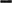 предоставление услуг ассистента (помощника), оказывающего учащимся необходимую техническую помощь; проведение групповых и индивидуальных коррекционных занятий;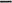 обеспечение доступа в здание Школы, и другие условия, без которых невозможно или затруднено освоение образовательных программ учащимися с ограниченными возможностями здоровья, детьми - инвалидами.В работе объединений могут участвовать совместно с детьми их родители (законные представители).В период школьных каникул (осенние, зимние, весенние, дополнительные каникулы для учащихся 1-х классов) объединения могут работать по измененному расписанию. Сроки каникул устанавливаются календарным учебным графиком Школы.В каникулярное время Школа может открывать в установленном порядке лагеря с дневным пребыванием, создавать различные объединения с постоянными и переменными составами детей, реализующие дополнительные общеобразовательные — дополнительные общеразвивающие программы, профильные и досуговые программы.Во время школьных каникул образовательный процесс может продолжаться в форме работы профильных оздоровительных лагерей с дневным пребыванием учащихся, трудовых объединений, проведения экспедиций, поездок, учебно-тренировочных сборов для обеспечения отдыха и оздоровления детей и подростков.Ш. Порядок посещения ДОП участниками образовательных отношенийПедагогам дополнительного образования категорически запрещается впускать в учебное помещение посторонних лиц без предварительного разрешения директора Школы, а в случае его отсутствия - дежурного администратора. Посещение занятий родителями (законными представителями) учащихся допускается с разрешения директора.Ответственному за пропускной режим категорически запрещается впускать в здание посторонних (иных) лиц без предварительного разрешения. К иным лицам относятся: представители общественности, другие лица, не являющиеся участниками образовательного процесса.Педагогам дополнительного образования категорически запрещается вести прием родителей (законных представителей) во время занятий. Встречи педагогов и родителей учащихся осуществляются на переменах или вне занятий педагога по предварительной договоренности.Категорически запрещается удаление учащихся из учебного помещения, моральное или физическое воздействие на учащихся, оставлении учащихся без присмотра, недопущение опоздавших на занятие учащихся, курение на территории и в здании Школы.Заключительные положения.Настоящее	Положение		подлежит		рассмотрению	на		Педагогическом	совете, согласуется на заседании общешкольного родительского комитета, согласуется Советом учащихся	и	утверждается	приказом	директора	Школы.	Внесение	изменений	и дополнений в настоящее Положение также подлежит рассмотрению на Педагогическом совете и согласованию на заседании общешкольного родительского комитета, Совета учащихся (оформляется протоколом), утверждается приказом директора Школы. 4.2.Настоящее положению вступает в силу с даты его утверждения.4.3.Настоящее Положение подлежит размещению на официальном сайте Школы. 4.4.Вопросы, не урегулированные данным Положением, подлежат рассмотрению всоответствии с действующим законодательством Российской Федерации, Республики Коми, Уставом школы, другими локальными актами Школы.4.5.Настоящее положение утрачивает силу с момента признания его утратившим силу.Приложение № 1 Режим занятий по программам естесственно-научной и технической направленностип/пНаправленность объединенияЧисло занятий в неделюЧисло	ипродолжительность занятий в день1.Техническая21 до 40 мин.1.1.Знатоки информатики2 1 до 40 мин.2.Естественнонаучная81 до 40 мин.2.1.«Юный химик»51 до 40 мин.2.2.«В мире биологии и экологии»31 до 40 мин.